ҠАРАР			РЕШЕНИЕОб утверждении Положения об оплате труда муниципальных служащих и работников, осуществляющих техническое обеспечение органов местного самоуправления в сельском поселении Нижнеташлинский сельсовет муниципального района  Шаранский район Республики Башкортостан В  целях реализации Постановления Правительства Республики Башкортостан от 24.12.2013 № 610 «Об утверждении нормативов формирования расходов на оплату труда в органах местного самоуправления в Республике Башкортостан» и Постановления Правительства Республики Башкортостан от 18.04.2007 года №92 «Об оплате труда работников, занимающих должности и профессии, не отнесенные к государственным должностям, и осуществляющих техническое обеспечение деятельности исполнительных органов государственной власти Республики Башкортостан», Совет сельского поселения Нижнеташлинский сельсовет муниципального района Шаранский район Республики Башкортостан решил:Утвердить  Положения об оплате труда муниципальных служащих и работников, осуществляющих техническое обеспечение органов местного самоуправления в сельском поселении Нижнеташлинский сельсовет муниципального района Шаранский район Республики Башкортостан согласно приложению.Решение Совета сельского поселения Нижнеташлинский сельсовет муниципального района № 105 от 14 августа  2008 года «Об утверждении Положения об оплате труда муниципальных служащих и работников, осуществляющих техническое обеспечение органов местного самоуправления сельского поселения Нижнеташлинский сельсовет муниципального района Шаранский район Республики Башкортостан» считать утратившим силу.Настоящее решение вступает в силу с момента обнародования в здании администрации сельского поселения Нижнеташлинский сельсовет муниципального района Шаранский район Республики Башкортостан.Контроль за выполнением данного решения возложить на постоянную комиссию Совета по социально-гуманитарным вопросам, охране правопорядка.Глава  сельского поселения                                                        Г.С.Гарифуллинас.Нижние Ташлы22.02.2014№304				Приложение к решению Совета                                                         сельского поселения Нижнеташлинский сельсовет муниципального районаШаранский район Республики Башкортостан   от 22.02.2014  № 304Положениеоб оплате труда лиц, замещающих муниципальные должности и должности муниципальной службы, и  работников, осуществляющих техническое обеспечение органов местного самоуправления сельского поселения Нижнеташлинский сельсовет муниципального района Шаранский район  Республики БашкортостанРаздел 1Денежное содержание лиц, замещающих муниципальные должности и должности муниципальной службы в органах местного самоуправления Нижнеташлинский сельсовет муниципального района Шаранский район Республики БашкортостанНастоящее Положение разработано в соответствии с Постановлением Правительства Республики Башкортостан от 24.12.2013 года  №610 «Об утверждении нормативов формирования расходов на оплату труда в органах местного самоуправления в Республике Башкортостан», Постановления Правительства Республики Башкортостан от 18.04.2007 года №92 «Об оплате труда работников, занимающих должности и профессии, не отнесенные к государственным должностям, и осуществляющих техническое обеспечение деятельности исполнительных органов государственной власти Республики Башкортостан» и устанавливает предельные нормативы размера оплаты труда лиц, замещающих муниципальные должности и должности муниципальной службы, и иных работников, осуществляющих техническое обеспечение деятельности органов местного самоуправления сельского поселения Нижнеташлинский сельсовет муниципального района Шаранский район Республики Башкортостан.            1.Денежное содержание  лиц, замещающих муниципальные должности  состоит из месячного должностного оклада (приложение №1) и денежного поощрения, единовременной выплаты  при предоставлении ежегодного оплачиваемого отпуска, материальной помощи.2. Денежное содержание лиц, замещающих  должности муниципальной службы состоит из месячного должностного оклада (приложение №1) в соответствии с замещаемой им должностью муниципальной службы (далее - должностной оклад) и надбавки к должностному окладу за классный чин лицу, замещающему должность муниципальной службы, которые составляют оклад месячного денежного содержания муниципального служащего (далее - оклад денежного содержания), а также из надбавки к должностному окладу за выслугу лет, надбавки к должностному окладу за особые условия службы, надбавки к должностному окладу  лицам, допущенным к государственной тайне, денежного поощрения, премии по результатам работы, единовременной выплаты при предоставлении ежегодного оплачиваемого отпуска, материальной помощи.3. Денежное вознаграждение и должностные оклады в дальнейшем могут индексироваться в сроки и пределах повышения должностных окладов государственных гражданских служащих Республики Башкортостан и работников осуществляющих техническое обеспечение деятельности государственных органов Республики Башкортостан.4.Сохранять за лицами, замещавшими муниципальные должности, должности муниципальной службы, должностные оклады, установленные им до вступления в силу настоящего Положения, на время их работы в прежней должности в пределах установленного фонда оплаты труда муниципальных служащих соответствующего органа местного самоуправления сельского поселения Нижнеташлинский сельсовет муниципального района Шаранский район, а также выплачивать указанным лицам сохраненные должностные оклады впредь до возникновения у них права на получение должностного оклада большего размера вследствие его увеличения (индексации) в установленном порядке, либо назначения их на должность муниципальной службы с более высоким должностным окладом.5. Муниципальным служащим могут выплачиваться:1) ежемесячная надбавка к должностному окладу за классный чин в размерах, установленных в приложении №2 к настоящему Положению, которая в дальнейшем может индексироваться в сроки и пределах повышения размеров окладов за классный чин государственных гражданских служащих Республики Башкортостан;2) ежемесячная надбавка к должностному окладу за особые условия службы в следующих размерах:а) лицу, замещающему высшую должность муниципальной службы, - от 150 до 200 процентов должностного оклада;б) лицу, замещающему главную должность муниципальной службы, - от 120 до 150 процентов должностного оклада;в) лицу, замещающему ведущую должность муниципальной службы, - от 90 до 120 процентов должностного оклада;г) лицу, замещающему младшую и старшую должности муниципальной службы, - от 60 до 90 процентов должностного оклада.3) ежемесячная надбавка к должностному окладу за выслугу лет в следующих размерах:при стаже муниципальной службы от 1 до 5 лет – 10 процентов должностного оклада;при стаже муниципальной службы от 5 до 10 лет – 15 процентов должностного оклада;при стаже муниципальной службы от 10 до 15 лет – 20 процентов должностного оклада;при стаже муниципальной службы свыше 15 лет – 30 процентов должностного оклада.За муниципальными служащими после изменения условий денежного содержания, предусмотренного настоящим Положением, сохраняется размер ежемесячной надбавки к должностному окладу за выслугу лет муниципальной службы, установленный до вступления в силу настоящего Положения, если ее размер выше надбавки к должностному окладу за выслугу лет муниципальной службы, устанавливаемой в соответствии с настоящим Положением;4) премии по результатам работы, размер которых определяется исходя из результатов деятельности лица, замещающего должность муниципальной службы;5) ежемесячное денежное поощрение  в размере  должностного оклада;6) ежемесячная надбавка к должностному окладу лицам, допущенным к государственной тайне, - в размере и порядке, установленном законодательством Российской Федерации;7) в пределах фонда оплаты труда муниципальным служащим могут выплачиваться:а) при предоставлении ежегодного оплачиваемого отпуска – единовременная выплата к отпуску в размере 2 окладов денежного содержания;б) материальная помощь в соответствии с положением, утвержденным органом местного самоуправления. 6. Ежемесячная надбавка к должностному окладу за особые условия службы устанавливается  главой сельского поселения; 7. Выплата премий, оказание материальной помощи, установление надбавок к должностному окладу осуществляются согласно муниципальным правовым актам соответствующих муниципальных образований.             8.В особых случаях (несчастные случаи и стихийные бедствия; причиненный ущерб – пожары, хищения, наводнения и ураганы;  смерть мужа, жены, детей, матери, отца, брата или сестры; длительная болезнь, содержание престарелых родителей, детей инвалидов) оказывается материальная помощь сверх утвержденного фонда на эти цели и не включается в предельный размер материальной помощи (до 2х месячных должностных окладов в год);              9.При наличии экономии по фонду оплаты труда сотрудникам могут быть  выплачены единовременные денежные вознаграждения в связи с государственными праздниками, знаменательными датами.            10. Единовременная выплата муниципальному служащему в размере шести окладов денежного содержания муниципальных служащих при выходе на пенсию за выслугу лет (53-55 лет – женщины, 58-60 лет – мужчины)            11. материальная помощь сотрудникам при увольнении по достижении пенсионного возраста с учетом вклада его работы, стажа работы в данной организации.             Выплата премий, единовременные выплаты, все виды надбавок, доплат и поощрений производятся с учётом районного коэффициента.             Оказание материальной помощи производится без учета районного коэффициента.12. При утверждении фондов оплаты труда лиц, замещающих муниципальные должности и должности муниципальной службы предусматриваются следующие размеры средств на выплату (в расчете на год):1) ежемесячная надбавка за выслугу лет – в размере 3 должностных окладов муниципальных служащих;2) ежемесячная надбавка за особые условия службы – в размере 14 должностных окладов муниципальных служащих;3) ежемесячная надбавка за классный чин – в размере 4 должностных окладов муниципальных служащих;4) премия по результатам работы – в размере 2 окладов денежного содержания муниципальных служащих;5) единовременная выплата при предоставлении отпуска и материальная помощь – в размере 3 окладов денежного содержания муниципальных служащих;6) ежемесячная надбавка к должностному окладу за работу со сведениями, составляющими государственную тайну, - в размере 1,5 должностных окладов муниципальных служащих;7) денежное поощрение – в установленном для его выплаты размере;8) районный коэффициент в соответствии с законодательством.Раздел 2 Оплата труда лиц, замещающих должности и рабочие профессии, не отнесенные к муниципальным должностям, и осуществляющих техническое обеспечение деятельности органов местного самоуправления сельского поселения Нижнеташлинский сельсовет муниципального района Шаранский район Республики Башкортостан1.Оплата труда работников, замещающих должности и рабочие профессии, не отнесенные к муниципальным должностям, и осуществляющих техническое обеспечение деятельности органов местного самоуправления, устанавливается в пределах размеров, установленных для оплаты труда работников, замещающих должности, не отнесенные к государственным должностям, и осуществляющих техническое обеспечение деятельности органов государственной власти Республики Башкортостан.2. Оплата труда работников, замещающих должности и рабочие профессии, не отнесенные к муниципальным должностям, и осуществляющих техническое обеспечение деятельности органов местного самоуправления, состоит из: должностного оклада, тарифной ставки; надбавок к должностному окладу (тарифной ставке):а) за сложность, напряженность и высокие достижения в труде;б) районного коэффициента; премий по результатам работы; материальной помощи;в) др. доплат к должностному окладу (тарифной ставке).3. Размеры должностных окладов (тарифных ставок) работникам устанавливаются согласно приложению №3.4. Работникам, замещающим должности и рабочие профессии, не отнесенные к муниципальным должностям, и осуществляющим техническое обеспечение деятельности органов местного самоуправления, выплачиваются:- ежемесячная надбавка к должностному окладу за сложность, напряженность и высокие достижения в труде в размере от 70 до 100 процентов должностного оклада (тарифной ставки);- премии по результатам работы (размер премий определяется исходя из результатов деятельности работника и максимальными размерами не ограничивается).5. При утверждении фондов оплаты труда для органов местного самоуправления сельского поселения Нижнеташлинский сельсовет муниципального района Шаранский район Республики Башкортостан, сверх суммы средств, направляемых для выплаты должностных окладов (тарифных ставок) работникам с учетом районного коэффициента, предусматриваются следующие средства на выплату (в расчете на год):- ежемесячной надбавки за сложность, напряженность и высокие достижения в труде – в размере 8,5-кратной суммы должностных окладов и тарифных ставок работников с учетом районного коэффициента;- премий по результатам работы:а) специалистам и служащим – в размере 4-кратной суммы должностных окладов соответствующих работников с учетом районного коэффициента;б) рабочим  – в размере 6-кратной суммы тарифных ставок соответствующих работников с учетом установленных надбавок, доплат и районного коэффициента;- материальной помощи – в размере 2-кратной суммы должностных окладов и тарифных ставок работников;- установленных настоящим Положением надбавок и доплат по другим основаниям.Премирование работников и оказание им материальной помощи осуществляются в соответствии с положением о материальном стимулировании труда сотрудников, утверждаемым руководителем органа местного самоуправления сельского поселения Нижнеташлинский сельсовет муниципального района Шаранский район.Рабочим устанавливаются следующие надбавки, средства для выплаты которых предусматриваются при утверждении фондов оплаты труда с учетом фактически назначенных размеров:- уборщикам служебных помещений – за использование в работе дезинфицирующих средств в размере 10 процентов  месячной тарифной ставки.6. При совмещении профессий (должностей), расширении зон обслуживания, увеличении объема работы или исполнении обязанностей временно отсутствующего работника без освобождения от работы, определенной трудовым договором, работнику производится доплата.Размер доплаты устанавливается по соглашению сторон трудового договора с учетом содержания и (или) объема дополнительной работы.Выплаты указанных доплат осуществляются за счет экономии по фонду оплаты труда.7. Премии рабочим  начисляются с учетом районного коэффициента, всех надбавок и доплат. Приложение № 1 к Положению об оплате трудалиц, замещающих муниципальные должности и должности муниципальной службы, и работников, осуществляющих техническое обеспечение органов местного самоуправления сельского поселения Нижнеташлинский сельсовет муниципального района Шаранский районРеспублики БашкортостанПредельные нормативыразмеров должностных окладов (денежного вознаграждения) и ежемесячного денежного поощрения лиц, замещающих муниципальные должности и должности муниципальной службы сельского поселения Нижнеташлинский сельсовет  муниципального района Шаранский район Республики Башкортостан           8 группаПриложение № 2 к Положению об оплате труда лиц, замещающих муниципальные должности и должности муниципальной службы и работников, осуществляющих техническое обеспечениеорганов местного самоуправления сельского поселения Нижнеташлинский сельсовет  муниципальногорайона Шаранский район Республики БашкортостанПредельные нормативыразмеров надбавок за классный чин лицам, замещающимдолжности муниципальной службы   сельского  поселения Нижнеташлинский сельсовет муниципального района Шаранский район Республики БашкортостанПриложение № 3 к Положению об оплате трудалиц, замещающих муниципальные должности и должности муниципальной службы и работников, осуществляющих техническое обеспечениеорганов местного самоуправления сельского поселения Нижнеташлинский сельсовет муниципального района Шаранский район Республики Башкортостан Месячные тарифные ставки рабочих , осуществляющих техническое обеспечение деятельности органов местного самоуправления сельского поселения Нижнеташлинский сельсовет муниципального района Шаранский район Республики БашкортостанБАШ ›ОРТОСТАН  РЕСПУБЛИКАҺЫШАРАН РАЙОНЫ МУНИЦИПАЛЬ РАЙОНЫНЫҢТУБӘНГЕ ТАШЛЫ АУЫЛ СОВЕТЫАУЫЛ   БИЛӘМӘҺЕ СОВЕТЫ452645, Түбәнге Ташлы ауылы, Победа урамы, 20Тел.  2-51-49, факс 2-51-49,E-mail:ntashss@yandex.ruИНН 0251000863, ОГРН 1060207005320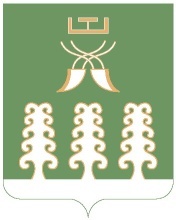 РЕСПУБЛИКА БАШКОРТОСТАНМУНИЦИПАЛЬНЫЙ РАЙОНШАРАНСКИЙ РАЙОНСОВЕТ СЕЛЬСКОГО ПОСЕЛЕНИЯНИЖНЕТАШЛИНСКИЙ СЕЛЬСОВЕТ452645, с.Нижние Ташлы, ул. Победы, 20Тел.  2-51-49, факс 2-51-49,E-mail:ntashss@yandex.ruИНН 0251000863, ОГРН 1060207005320№Наименование должностиДолжностной оклад (денежное вознаграждение), руб.1Глава сельского поселения102122Управляющий делами26383Специалист 1 категории21214Специалист 2 категории1688№Классный чинРазмер надбавки, руб.Старшая должность муниципальной службыСтаршая должность муниципальной службы1Советник муниципальной службы I класса13722Советник муниципальный службы II класса12343Советник муниципальной службы III класса1087Младшая должность муниципальной службыМладшая должность муниципальной службы4Референт муниципальной службы I класса9925Референт муниципальной службы II класса8766Референт муниципальной службы III класса781№Наименование должностиДолжностной оклад (тарифная ставка), руб.1Водитель 5 разряда24682Уборщица служебных помещений2097